Célébrations eucharistiques du  28 mars au  2 avril  2023mar.           28 mars12h00       Alvor et Angéline Chartrand – Joanne et Suzanne	       Ste Vierge, Ste Anne et St Joseph – Paulette Boninmer.          29 mars – Messe Chrismale à 19h00jeu.           30 mars  12h00	      Anne Venne – Rachelle Lamothe ven           31 mars
12h00      Lionel Martin – Diane et Victor Dumaissam.          1 avril16h00   	 Daniel Robillard – Denise Robillard		 Parents et amis défunts – Raymond et Audrey Marion		 Aldé et Adella Robineau – Murielle Mayer et familleDim.           2 avril – Dimanche des Rameaux
10h00      Richard Proulx – Lorraine Blais
                Bonne fête Cécile Desrosiers – Noëlla Varabioff                                    
               Alfred Sauvé – Gérald et Annette Rancourt     
              Finances :   Rég.: 1315.00$ Vrac : 130.00$ Total :1445.00$ Dons préautorisés :702$   Lampions :87.50$  Nécessiteux : Dons en honneur d’Anne Venne 2200.00$   Red Oak :  437.55$	MerciChemin de CroixVeuillez noter qu’après la messe du midi, il y aura le Chemin de Croix, tous les vendredis du carême. Les messes diffusées sur You tube : Lien pour les messes :https://www.youtube.com/@paroisseste-anne-des-pins1692/streamsLiturgie des enfants
La liturgie des enfants est offerte de nouveau durant la messe de dimanche.  Le programme est surtout pour les enfants de 4 à 10 ans. Nous demandons qu’un parent accompagne les enfants de moins de 4 ans.Chevaliers de Colomb :La prochaine rencontre des Chevaliers sera le 11 avril à 19h00 au sous-sol de Ste-Anne-des-Pins.Développement et Paix (cinquième semaine de carême)<<Comment être solidaires ?  En donnant généreusement au Carême de partage, en solidarité avec les communautés des pays du Sud qui défendent la vie et leur territoire pour assurer un avenir de justice, de dignité, de respect, de paix et d’harmonie à leurs familles, et en s’assurant que les personnes les plus pauvres de ces pays soient entendues et que des mesures soient prises pour créer un changement.>> Mgr Raymond Poisson, Président de la Conférence des évêques catholiques du Canada.Consulter : www.devp.org et le mini-magazine Nourrir l’espoir:  Solidaires pour la terre, de Développement et Paix.Invitation à la messe chrismale 2023Mgr Thomas Dowd invite cordialement tous les fidèles du Diocèse à la messe chrismale qui sera célébrée le mercredi, 29 mars à 19h00, à la paroisse Ste-Anne-des-Pins, Sudbury.  Lors de cette messe spéciale, Mgr Dowd bénira les huiles qui serviront aux sacrements de l’Église.  Les prêtres renouvelleront aussi leurs promesses sacerdotales.  Tous les fidèles du Diocèse sont invités à participer à cette importante célébration.Église diocésaine : (poste 10 et HD 610, le dim., mer. et le ven. à 11h)youtube :eglisediocesainessm 
26 mars Visites paroissiales :  Field, Lavigne, Verner, River Valley
2052      Mgr Thomas Dowd
2 avril    Message de Pâques, Explication des quatre parties de la messe
2053      Mgr Thomas Dowd
9 avril    Message de Pâques/Explication des parties de la messe
2054     Mgr Thomas Dowd                 Horaire des Célébrations pour la semaine sainteDimanche des rameaux :     Samedi    1 avril à 16h00
                                               Dimanche 2 avril à 10h00 Célébration pénitentielle :   Dimanche 2 avril à 15h00Jeudi Saint :  Le 6 avril à 19h00.  Bénévoles pour le lavement des pieds, inscrivez-vous. La feuille se trouve sur la table ronde dans le foyer.  Adoration après la messe jusqu’à 21h30.  Renouvellement de mandat des ministres de communion.  Les personnes intéressées à être ministres de communion sont priées de se présenter au curé.Vendredi Saint :  Chemin de croix le 2 avril à 14h00.  La célébration à 15h00.
N’oubliez pas d’apporter une fleur pour la vénération de la croix.Samedi Saint (Veillée pascale) :  Le 8 avril à 20h00. Si vous avez des clochettes, apportez-les pour les sonner avec joie au Gloria. On se servira d’encens à la célébration.  Avis aux personnes utilisant l’oxygène :  il y aura de petits cierges allumés Samedi. Jour de Pâques :  Le 9 avril à 10h00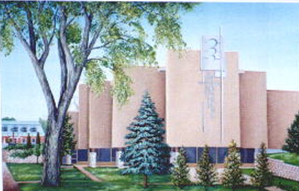  Paroisse-Ste-Anne-des-Pins
14rueBeech C.P. 39 Sudbury, ON P3E 4N3                                                 courriel: steannedespins@bellnet.ca site web:steannedespins.ca	               Tél: 705-674-1947			  Téléc: 705-675-2005Prêtre :Secrétaire :Concierge : Père Thierry Adjoumani Kouadio Claire Fournier Marcel DoréLes heures de bureau :  Lundi – Fermé, du Mardi au Vendredi 9h00-15h00Le 26 mars, 2023			            5E DIMANCHE DU CARÊME A
                                        LA PAROLE QUI REDONNE VIELe tombeau, c’est-à-dire la mort, est l’endroit ou toute vie bascule un jour ou l’autre et pour de bon.  Or Dieu ose dire qu’il ouvrira nos tombeaux et nous en fera remonter.Les heures de bureau :  Lundi – Fermé, du Mardi au Vendredi 9h00-15h00Le 26 mars, 2023			            5E DIMANCHE DU CARÊME A
                                        LA PAROLE QUI REDONNE VIELe tombeau, c’est-à-dire la mort, est l’endroit ou toute vie bascule un jour ou l’autre et pour de bon.  Or Dieu ose dire qu’il ouvrira nos tombeaux et nous en fera remonter.